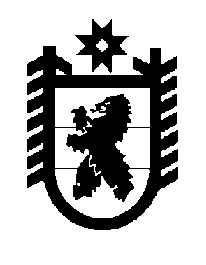 Российская Федерация Республика Карелия    ПРАВИТЕЛЬСТВО РЕСПУБЛИКИ КАРЕЛИЯРАСПОРЯЖЕНИЕот  9 февраля 2015 года № 79р-Пг. Петрозаводск Рассмотрев предложение Государственного комитета Республики Карелия по управлению государственным имуществом и организации закупок, учитывая решение Совета Пяозерского городского поселения   от 4 апреля 2014 года № 28 «О принятии объектов государственной собственности Республики Карелия, предлагаемых для передачи 
в муниципальную собственность Пяозерского городского поселения»,  
в соответствии с Законом Республики Карелия от 2 октября 1995 года 
№ 78-ЗРК «О порядке передачи объектов государственной собственности Республики Карелия в муниципальную собственность» передать в муниципальную собственность Пяозерского городского поселения от Бюджетного учреждения «Национальная библиотека Республики Карелия» государственное имущество Республики Карелия согласно приложению к настоящему распоряжению.             ГлаваРеспублики  Карелия                                                      А.П. ХудилайненПеречень государственного имущества Республики Карелия, передаваемого в муниципальную собственность Пяозерского городского поселения________________Приложение к распоряжению Правительства Республики Карелия от 9 февраля 2015 года № 79р-П№ п/пНаименование имущества Количество, экземпляровОбщая стоимость, рублей1.Большая Российская энциклопедия. Том 1911227,082.Большая Российская энциклопедия. Том 2011227,083.Православная энциклопедия. Том 271900,004.Православная энциклопедия. Том 281900,005.Православная энциклопедия. Том 291900,00Итого55154,16